SJ- 4.DDoplň správne py/pý, pi/pí.___chliač		___tať sa		ko___to		___šná princezná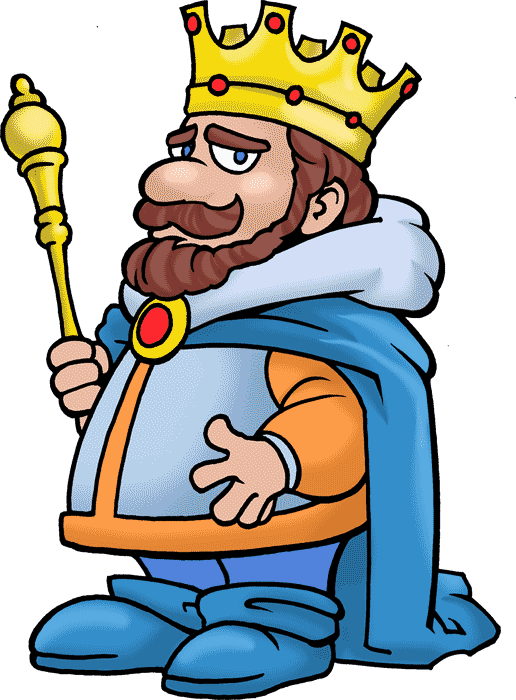 ___somku		___javica		___sať		veľký  ____sk___smo		___škóty		s___sovateľ	s___lené drevoo___tali sa		___tliactvo	___somka		za___chol  mečtrá___ť		___rohy		___tač		veľmi s___šnela___tliak		___ť vodu		___lot		pre___ch na hrade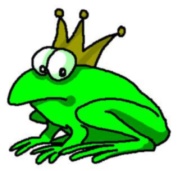 Do textu správne doplň podčiarknuté slová z úlohy 1.Princ _____________________ do dračieho krku.  Odpykáva si trest za ______________________. Lietadlo riadi _______________. Budeš si ________________ domácu úlohu z matematiky. Z anglického jazyka budeme mať ___________________ . Daniel Hevier je slovenský ______________ .  Z čistého pohára budem _____________________ . 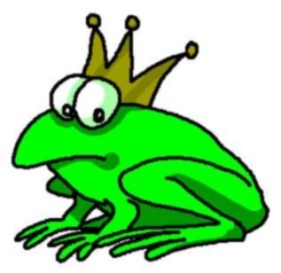 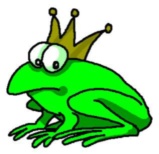 Nájdi vybrané slová po p a použi ich vo vete. P Y K A Ť J U P Ý T A S A R R M A L P Ý R U A I E P Ý Š N Ý M L O I D _______________________________________________________________________________________________________________________________________________________________________________________________________________________________________________________________________________________________________________________________________________